QR Codes “Stelling van Pythagoras praktische opdracht”Klas 2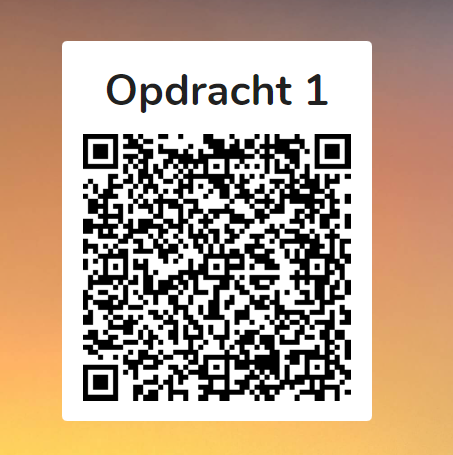 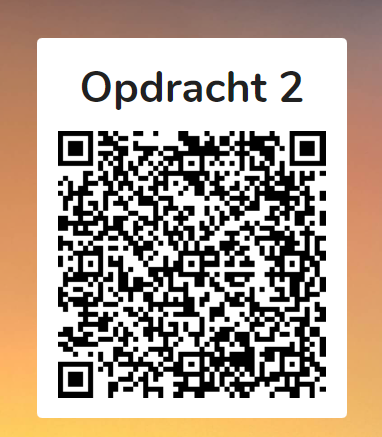 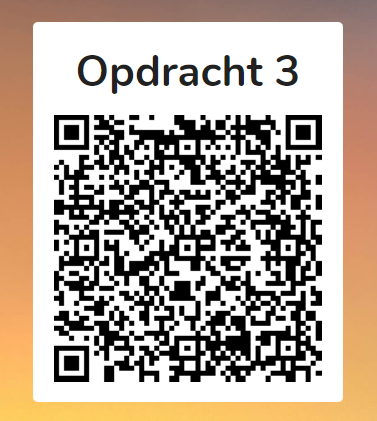 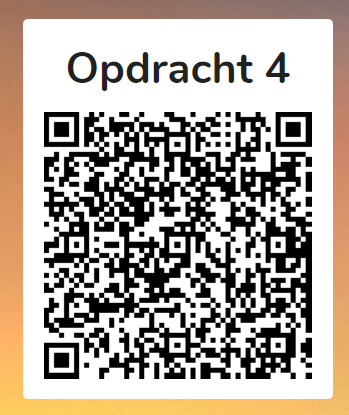 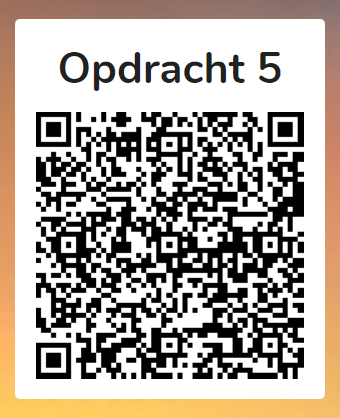 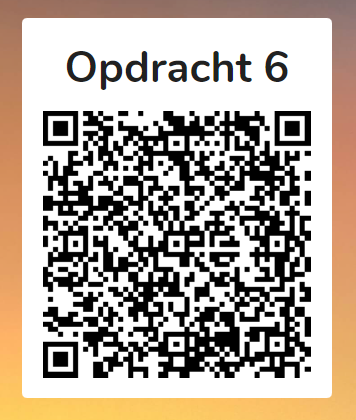 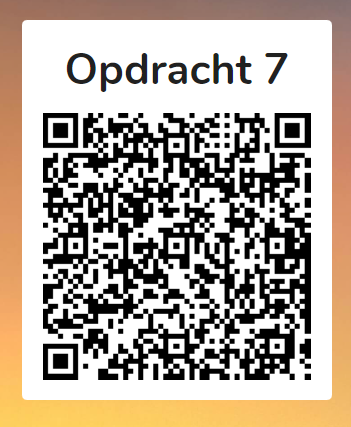 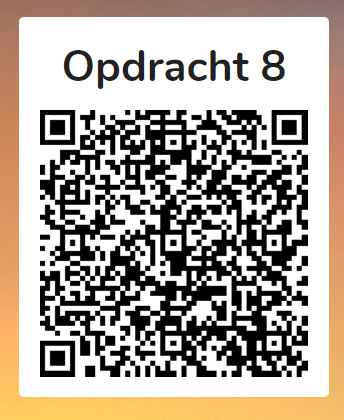 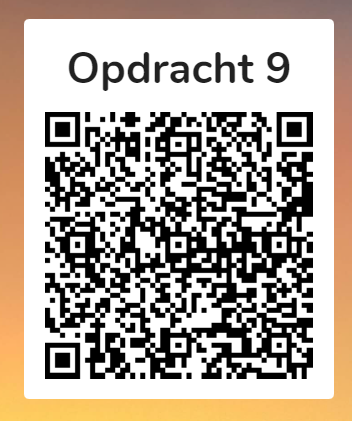 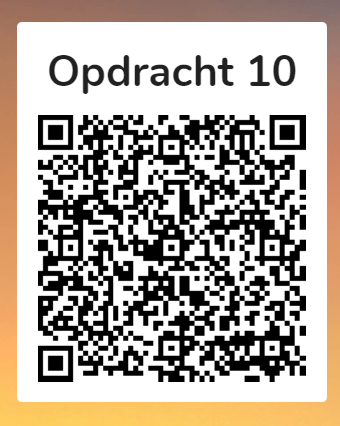 